VRHPOLJADA  2019Športno rekreativna prireditev v organizaciji:ŠRD Vrhpolje in KS VrhpoljeAKTIVNE ŠPORTNE POČITNICE od 26. junija do 29. junija40. tradicionalni turnir v malem nogometu  »Vrhpolje 2018«15.junij   ob 16.30 uri veteranski turnir 35+ (Krvavi potok)15.junij   ob 18.00 uri veteranski turnir 60 + (umetna trava 5+1)29.junij   ob 16:30 uri veteranski turnir 50 +29.junij   ob 15.00 uri članski turnir Osrednji program: sobota, 29.junijGibanje = življenjeOb 8.30  uri predstavitev in nastop društva Šola zdravjaKolesarjenjeStart ob 9.00 uri izpred vaškega doma. Relacija:Vrhpolje z okolico po kraških brezpotjih. Kolesarska proga poteka po makadamskih poteh ter kolovozih, zato je zanjo primerno gorsko kolo z prednjim vzmetenjem.Dolžina proge  cca 30 km, približno 4 ure, speljana  je mimo naravnih znamenitosti.                         Otrokom mlajšim od 11 let ne priporočamo. Prijavnina: 4 € (topel obrok, pijača)Pohodništvo Zbor ob 9.00 uriPohod: od ledenice do ledenice, nšček, , Polanšček, Vrh, Vroče, Gradiščeledalino mesto kot samostojni udeleženci v cestnem prometu (ogled ledenic, pastirskih hišk, »jplenc« na relaciji Vrhe – Ograda – Polanšček – Videž)  cca 4 ure izletniškega pohoda.Prijavnina: 4 € (topel obrok, pijača)FootgolfNamizni tenis  Balinarski turnir trojk (3+1), tekmovanje v bližanju in zbijanju balinčkaZbor: ob 8.00 uri,  žrebanje ob 8.30 uri,  ob 19.00 uri - razglasitev rezultatov  Spremljajoče aktivnosti:ob 18.30 uri – animacije za otroke – Morje happy kids (kreativne delavnice) ob 19.15 uri – predstavitev gimnastičnega društva Divačaob 20.00 uri – nastop Brkinske godbe 2000 in maržoretk iz  Povirjaob 20.15 uri – predstavitev društva DOBRA VOLJA iz Škofij                        (skeč, plesi in pesmi za ljudsko dušo)ob 20.45 uri - zaključek AŠP (podelitev  priznanj )ob 21.00 uri – nastop gimnastičnega društva Divačaob 21.30 uri -  zabava s plesom – Trio TurnV društvu vabimo tudi prostovoljce za pomoč pri izvedbi prireditve.Vabljeni vsi ljubitelji gibanja v naravnem okolju!          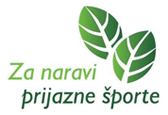 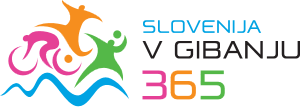 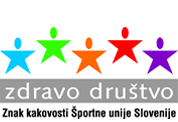 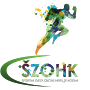 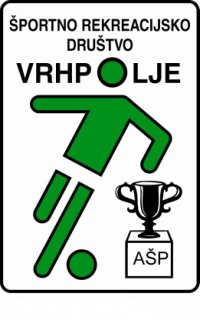 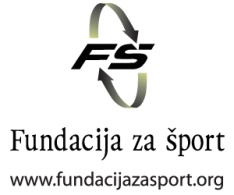 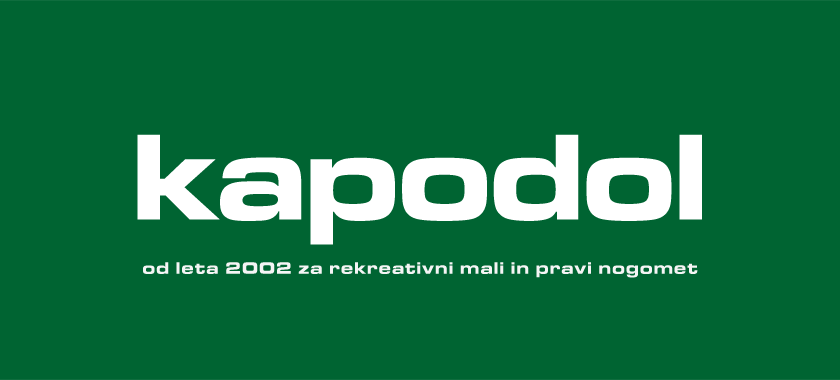 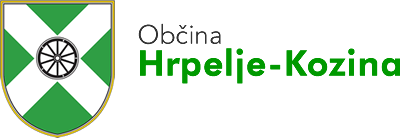 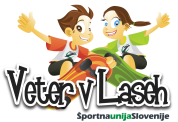 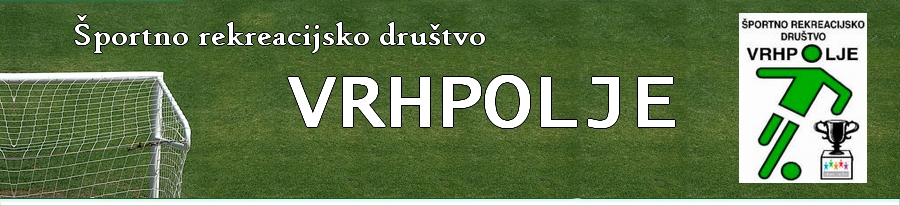 